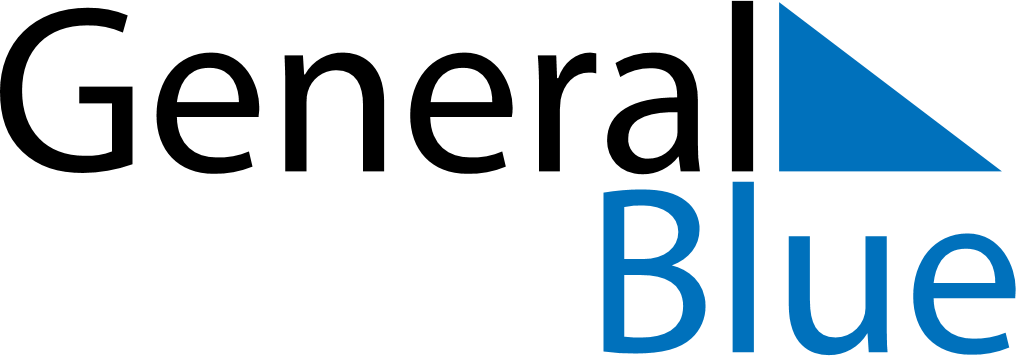 October 2027October 2027October 2027CroatiaCroatiaSundayMondayTuesdayWednesdayThursdayFridaySaturday12Yom Kippur345678910111213141516Yom Kippur171819202122232425262728293031